КРЪСТОСЛОВИЦА „КИПОВ АПАРАТ“  1. Метал, чието наименование е еднакво с наименованието на хранителен продукт.  2. Кафява корица върху повърхността на железни предмети.  3. Много лек газ, който гори, но не поддържа горенето.  4. Смес от един обем чист кислород и два обема чист водород, която при запалване експлодира.  5. Процес на сливане на една мъжка и една женска полова клетка.  6. Пътят, изминат за една секунда (или за един час).  7. Сложно вещество, образувано от два елемента, единият от които е кислород.  8. Градивна частица на веществата, която има положителен или отрицателен заряд.  9. Уред, който използва невидими лъчи за измерване скоростта на автомобили.10. Реакция на животните на дразнители.11. Кръвоносен съд, по който се изнася кръв от сърцето.12. Единица за сила.13. Кристално вещество със солен вкус, което се използва в готварството.14. Просто вещество на кислорода, което има триатомна молекула.15  Силата на натиска, който поради гравитацията телата оказват върху хоризонтална опора.16. Мъжка размножителна (полова) клетка на цветните растения.17. Материали, през които електричният ток не преминава.18. Растителен организъм, който образува и мъжки, и женски размножителни клетки.19. Насочено движение на електрични заряди.20. Вещества, които взаимодействат помежду си при химичните реакции.При  правилно  решение  в  по-тъмните  квадратчета  отгоре  надолу  ще  прочетете наименованието на химичен елемент, за който се казва, че е „елемент на живота“.1234567891011121314151617181920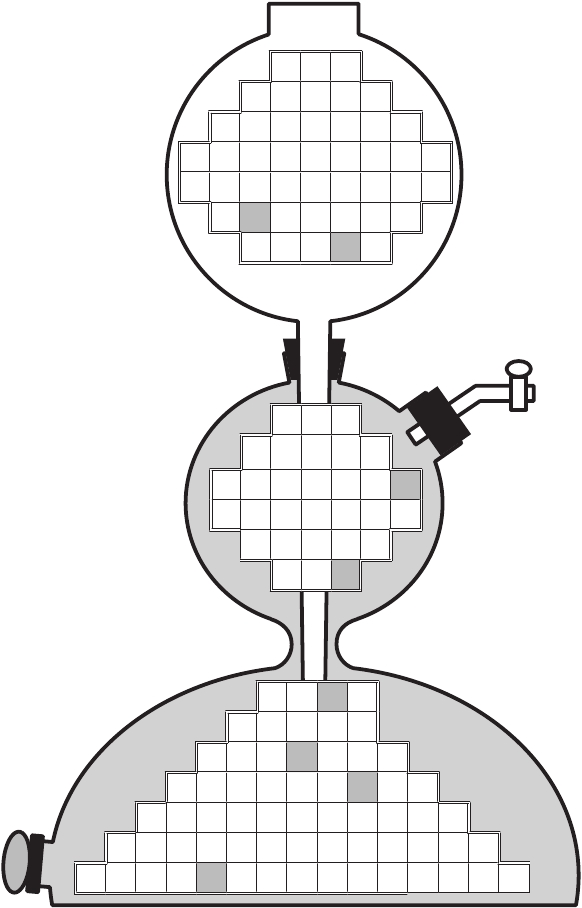 